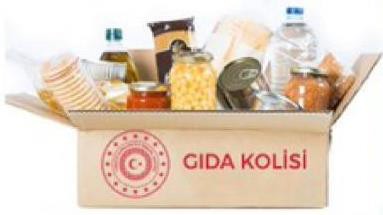 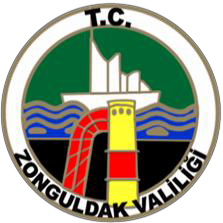 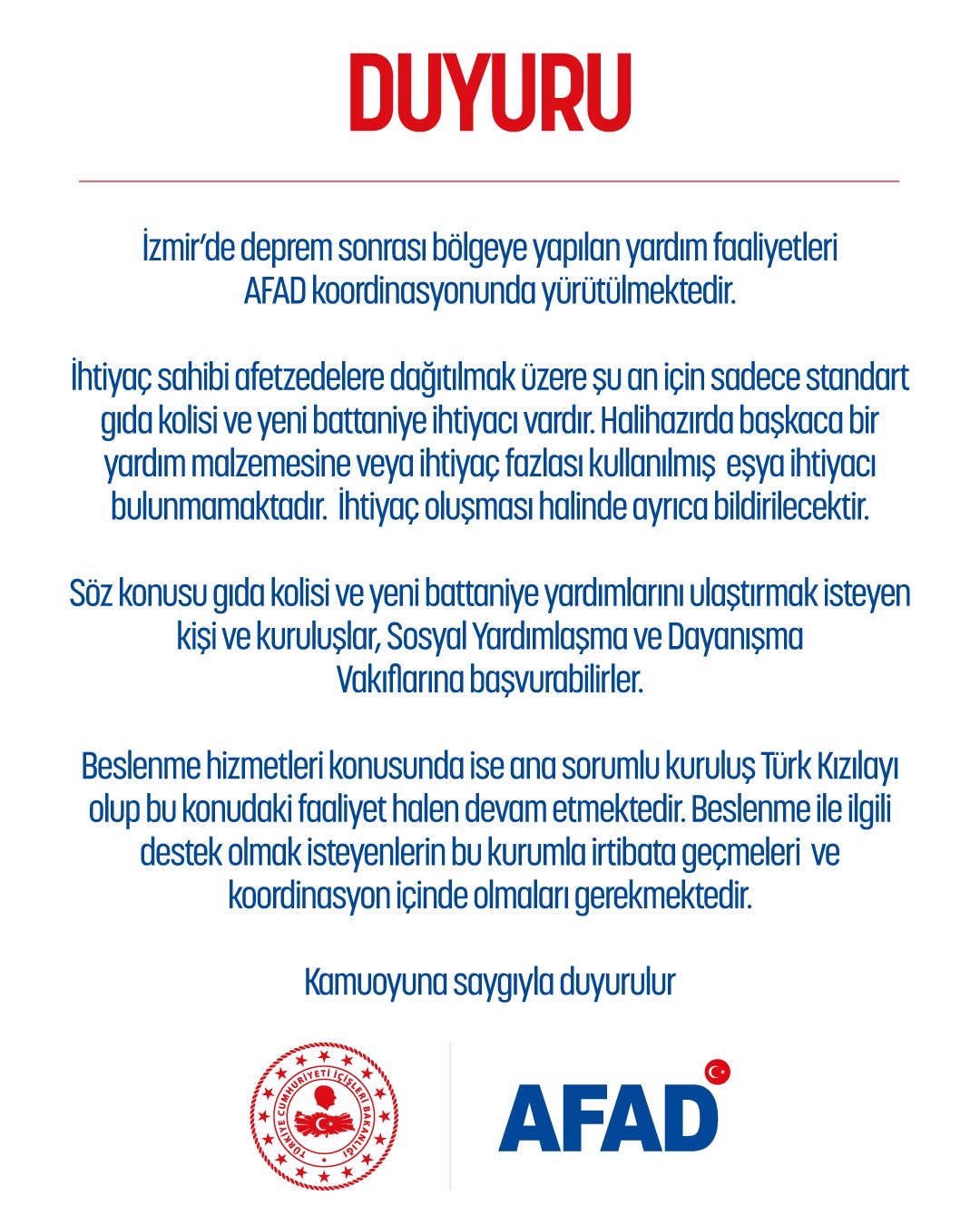 Zonguldak Merkez 0 552 736 07 670 372 251 40 26Ereğli	0 372 316 90 950 372 323 03 43Gökçebey	0 372 512 24 380 545 234 94 60Çaycuma	0 372 615 88 790 532 676 58 79Alaplı	0 372 378 07 05Devrek	0 372 556 77 02Kilimli	0 372 260 00 910 536 711 91 61Kozlu	0 372 220 07 040 505 723 83 37